               Dags. umsóknar                      Undirritun starfsmanns barnaverndarnefndar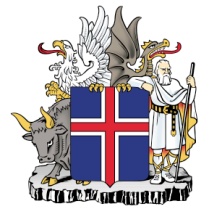 BarnaverndarstofaUmsókn um vistun á heimili eða stofnunskv. 79. og 80. gr. barnaverndarlaga nr. 80/2002Barnaverndarnefnd:                                                        sími.:            Starfsmaður nefndar:                                                     netfang:      Barnaverndarnefnd:                                                        sími.:            Starfsmaður nefndar:                                                     netfang:      1.   Nafn barns:      Kyn barns:   kk          kvk             Annað           Lögheimili barns:                                           sími:      kt.:          2.  Þjóðerni barns:Barn af íslenskum uppruna Barn af erlendum uppruna                 (barn sem á a.m.k. annað foreldri af erlendum uppruna EÐA barn sem á annað fyrsta                                                                                                                     móðurmál en íslensku)  2.  Þjóðerni barns:Barn af íslenskum uppruna Barn af erlendum uppruna                 (barn sem á a.m.k. annað foreldri af erlendum uppruna EÐA barn sem á annað fyrsta                                                                                                                     móðurmál en íslensku)3. Sótt er um (merkið við einn valkost): A.  Vistun á meðferðarstöð ríkisins, Stuðlum B. Vistun á öðru meðferðarheimili 
Lækjarbakki   Laugaland 3. Sótt er um (merkið við einn valkost): A.  Vistun á meðferðarstöð ríkisins, Stuðlum B. Vistun á öðru meðferðarheimili 
Lækjarbakki   Laugaland Nafn forsjáraðila 1:        Lögheimili:       Nafn forsjáraðila 2:             Lögheimili:      kt.:        sími:      kt.          sími:      Fjölskylduaðstæður barns; barn býr hjá: (merkið við með x)           Kynforeldrum                                                Einstæðri móður                                 Einstæðum föður                                            Móður/stjúpa                                      Föður/stjúpu                                                   Til skiptis hjá móður/föður                 Hjá ættingjum                                                 Hjá fóstur-/kjörforeldrum                    Á stofnun                                                       Annað. Hvað?                                 Fjölskylduaðstæður barns; barn býr hjá: (merkið við með x)           Kynforeldrum                                                Einstæðri móður                                 Einstæðum föður                                            Móður/stjúpa                                      Föður/stjúpu                                                   Til skiptis hjá móður/föður                 Hjá ættingjum                                                 Hjá fóstur-/kjörforeldrum                    Á stofnun                                                       Annað. Hvað?                                 Hvernig birtist meginvandi barns að mati barnaverndarnefndar?        Raðið í forgang eftir áhersluröð, 1,2,3 …		      Hegðunarerfiðleikar	      Ofbeldi (gerandi)				      Áfengisneysla	      Ofbeldi (þolandi)		      Neysla ólöglegra vímuefna	      Afbrot, annað en ofbeldi		      Sjálfsmeiðingar /sjálfsvígstilraunir	      Útigangur		      Skólaerfiðleikar	      Uppeldisaðstæðum áfátt 	      Annað, hvað?      Hvernig birtist meginvandi barns að mati barnaverndarnefndar?        Raðið í forgang eftir áhersluröð, 1,2,3 …		      Hegðunarerfiðleikar	      Ofbeldi (gerandi)				      Áfengisneysla	      Ofbeldi (þolandi)		      Neysla ólöglegra vímuefna	      Afbrot, annað en ofbeldi		      Sjálfsmeiðingar /sjálfsvígstilraunir	      Útigangur		      Skólaerfiðleikar	      Uppeldisaðstæðum áfátt 	      Annað, hvað?      Nánari lýsing á vanda barns, greinargerð.   
Eftirfarandi gátlisti skal hafður til hliðsjónar:        Félags- og heilsufarslegar upplýsingar:Fjölskylduaðstæður og fjölskyldusaga, -stutt lýsingNáms- og félagsleg staða barns í skólaFélagsleg tengsl, vinir og félagarÁfallasagaHeilsufar, líkamlegt og geðrænt, þ.m.t. lyfjameðferð, tegund lyfja, (hver ber ábyrgð á meðferð?)        Barnaverndarafskipti:Tilkynningar til bvn., ástæða (tilefni), tilkynnt af hverjum, hvenær?Könnun máls skv. 22. gr. barnaverndarlaga, -framkvæmd og niðurstaðaSkrifleg áætlun/áætlanir barnaverndarnefndar skv. 23. og 33. gr. bvl.Aðgerðir barnaverndarnefndar skv. áætlun;  lýsing og árangursmatSkriflegar ákvarðanir/bókanir barnaverndarnefndar Úrskurðir bvn., dómstóls eða dómur       Önnur atriði sem máli kunna að skipta:Afskipti refsivörsluaðila, þ.m.t. lögregluAfskipti annarra af málinu (ef ekki komið fram áður), s.s. heilbrigðisstarfsmanna         Upplýsingarnar geta einnig komið fram í vottorðum eða greinargerðum annarra                                                                                                      Nánari lýsing á vanda barns, greinargerð.   
Eftirfarandi gátlisti skal hafður til hliðsjónar:        Félags- og heilsufarslegar upplýsingar:Fjölskylduaðstæður og fjölskyldusaga, -stutt lýsingNáms- og félagsleg staða barns í skólaFélagsleg tengsl, vinir og félagarÁfallasagaHeilsufar, líkamlegt og geðrænt, þ.m.t. lyfjameðferð, tegund lyfja, (hver ber ábyrgð á meðferð?)        Barnaverndarafskipti:Tilkynningar til bvn., ástæða (tilefni), tilkynnt af hverjum, hvenær?Könnun máls skv. 22. gr. barnaverndarlaga, -framkvæmd og niðurstaðaSkrifleg áætlun/áætlanir barnaverndarnefndar skv. 23. og 33. gr. bvl.Aðgerðir barnaverndarnefndar skv. áætlun;  lýsing og árangursmatSkriflegar ákvarðanir/bókanir barnaverndarnefndar Úrskurðir bvn., dómstóls eða dómur       Önnur atriði sem máli kunna að skipta:Afskipti refsivörsluaðila, þ.m.t. lögregluAfskipti annarra af málinu (ef ekki komið fram áður), s.s. heilbrigðisstarfsmanna         Upplýsingarnar geta einnig komið fram í vottorðum eða greinargerðum annarra                                                                                                      
 9.  Er barn samþykkt fyrirhugaðri ráðstöfun?  
 9.  Er barn samþykkt fyrirhugaðri ráðstöfun?    Já Nei10. Hefur barni gefist kostur á að tjá sig um fyrirhugaða ráðstöfun, sbr. 46. gr. bvl. ?                             Án talsmanns                       Með talsmanni                     Með lögmanni  10. Hefur barni gefist kostur á að tjá sig um fyrirhugaða ráðstöfun, sbr. 46. gr. bvl. ?                             Án talsmanns                       Með talsmanni                     Með lögmanni  Eftirtalin gögn skulu fylgja umsókn:● Greinargerð skv. lið 8● Umsögn skóla um náms- og félagslega stöðu barns. ● Heilsufarsgögn sem aflað hefur verið af bvn.● Skýrslur, umsagnir, vottorð og aðrar upplýsingar sem aflað hefur verið af bvn.● Upplýsingar frá lögreglu eða refsivörsluaðilum sem aflað hefur verið af bvn.● SDQ matslistar útfylltir af  foreldri og kennara.● Skýrsla talsmanns eða greinargerð um viðhorf barns.Eftirtalin gögn skulu fylgja umsókn:● Greinargerð skv. lið 8● Umsögn skóla um náms- og félagslega stöðu barns. ● Heilsufarsgögn sem aflað hefur verið af bvn.● Skýrslur, umsagnir, vottorð og aðrar upplýsingar sem aflað hefur verið af bvn.● Upplýsingar frá lögreglu eða refsivörsluaðilum sem aflað hefur verið af bvn.● SDQ matslistar útfylltir af  foreldri og kennara.● Skýrsla talsmanns eða greinargerð um viðhorf barns.